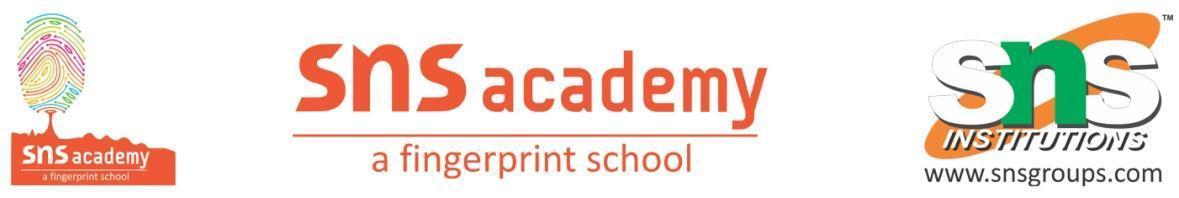 ReferenceLinksMeasurement: 1.https://maths.olympiadsuccess.com/class-4-measurement---length-mass-capacity-volumeArea and Perimeter:1.https://www.geeksforgeeks.org/perimeter-of-a-rectangle/2.https://corbettmaths.com/wp-content/uploads/2013/02/area-of-shapes-on-a-grid-pdf1.pdfTime:1.https://www.kidsacademy.mobi/lesson/enrichment-3545444/2.https://www.math-salamanders.com/24-hour-clock-conversion.html#Convert24Fractions: 1.www.splashlearn.com 2.https://teachablemath.com/addition-subtraction-like-fractions/Geometry:1.https://www.mathfunworksheets.com/lines-rays-line-segments-and-planes/2.https://www.paatashaala.in/2021/04/maths-charts-on-polygons-pdf-download.html3.https://www.theschoolrun.com/what-are-parts-circle